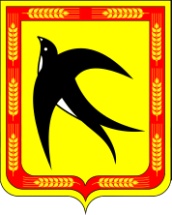 АДМИНИСТРАЦИЯ БЕЙСУЖЕКСКОГО СЕЛЬСКОГО ПОСЕЛЕНИЯ ВЫСЕЛКОВСКОГО РАЙОНАПОСТАНОВЛЕНИЕот 23 мая 2018 года									 № 28хутор Бейсужек ВторойОб утверждении Порядка ведения муниципальной долговой книги Бейсужекского сельского поселения Выселковского района В соответствии со статьями 120, 121 Бюджетного кодекса Российской Федерации, с Федеральным законом от 6 октября 2003 года № 131-ФЗ "Об общих принципах организации местного самоуправления в Российской Федерации", руководствуясь Уставом Бейсужекского сельского поселения Выселковского района, Положением о бюджетном процессе муниципального образования Бейсужекское сельское поселение Выселковского района, п о с т а н о в л я ю:1.Утвердить Порядок ведения муниципальной долговой книги Бейсужекского сельского поселения Выселковского района (приложение).2. Корытченковой Светлане Георгиевне, главному специалисту, финансисту администрации Бейсужекского сельского поселения Выселковского района обеспечить ведение муниципальной долговой книги.3.Обнародовать настоящее постановление и разместить на официальном сайте в сети «Интернет».4. Контроль за выполнением настоящего постановления оставляю за собой.5. Постановление вступает в силу со дня его обнародования.Глава Бейсужекского сельского поселенияВыселковского района 							         Н.М.Мяшина 2ЛИСТ СОГЛАСОВАНИЯпроекта постановления администрации Бейсужекского сельского поселения Выселковского районаот ________________ № _______«Об утверждении порядка ведения муниципальной долговой книги Бейсужекского сельского поселения Выселковского района»Проект подготовил и внес:Главный специалист, юристадминистрации Бейсужекскогосельского поселенияВыселковского района                                                                        В.В. Василенко«____»_____________2018 годаПроект согласован:Начальник общего отделаадминистрации Бейсужекскогосельского поселенияВыселковского района                                                                          М.В.Калугина«____»_____________2018 годаПРИЛОЖЕНИЕУТВЕРЖДЕНпостановлением администрацииБейсужекского сельского поселенияВыселковского районаот 23.05.2018 г. № 28Порядок ведения муниципальной долговой книги Бейсужекского сельского поселения Выселковского района1.Общие положения1.1. Настоящий Порядок разработан в соответствии со статьями 120 и 121 Бюджетного кодекса Российской Федерации с целью определения процедуры ведения муниципальной долговой книги Бейсужекского сельского поселения Выселковского района (далее – Долговая книга), обеспечения контроля за полнотой учета, своевременностью обслуживания и исполнения долговых обязательств и устанавливает объем информации, порядок ее внесения в Долговую книгу, а также порядок регистрации долговых обязательств и порядок хранения Долговой книги.1.2. Учет и регистрация муниципальных долговых обязательств Бейсужекского сельского поселения Выселковского района осуществляются в Долговой книге Бейсужекского сельского поселения Выселковского района.Долговая книга – это реестр долговых обязательств, оформленных в соответствии с действующим законодательством Российской Федерации, нормативно-правовыми актами Бейсужекского сельского поселения Выселковского района, принятых на себя Бейсужекским сельским поселением Выселковского района.1.3. Реестр долговых обязательств муниципального образования содержит совокупность данных, зафиксированных на бумажном носителе и (или) с использованием электронной базы данных, которая обеспечивает идентификацию долговых обязательств, их учет по видам, срокам, кредиторам, позволяет оперативно пополнять и предоставлять, получать обрабатывать информацию о состоянии муниципального долга сельского поселения.1.4. Долговые обязательства Бейсужекского сельского поселения Выселковского района (далее – долговые обязательства), входящие в состав муниципального долга Бейсужекского сельского поселения Выселковского района, могут существовать в виде обязательства по:1) ценным бумагам Бейсужекского сельского поселения Выселковского района (муниципальным ценным бумагам);2) бюджетным кредитам, привлеченным в бюджет Бейсужекского сельского поселения Выселковского района от других бюджетов бюджетной системы Российской Федерации;3) кредитам, полученным Бейсужекским сельским поселением Выселковского района от кредитных организаций;4) гарантиям муниципального образования (муниципальным гарантиям). В объем муниципального долга включаются:- номинальная сумма долга по муниципальным ценным бумагам;- объем основного долга по бюджетным кредитам, привлеченным в местный бюджет;- объем основного долга по кредитам, полученным Бейсужекским сельским поселением Выселковского района;- объем обязательств по муниципальным гарантиям;- объем иных (за исключением указанных) непогашенных долговых обязательств Бейсужекского сельского поселения Выселковского района.Долговые обязательства могут быть краткосрочными (менее одного года), среднесрочными (от одного года до пяти лет) и долгосрочными (от пяти до 10 лет включительно). Долговые обязательства муниципального образования не могут существовать в иных видах, за исключением предусмотренных настоящим пунктом.1.5. Учет долговых обязательств Бейсужекского сельского поселения Выселковского района в Долговой книге осуществляется в валюте долга, в которой определено денежное обязательство при его возникновении, исходя из установленных Бюджетным кодексом Российской Федерации определений внешнего и внутреннего долга.1.6. Ведение Долговой книги осуществляется финансовым органом администрации Бейсужекского сельского поселения Выселковского района (далее – финансовый орган) в соответствии с настоящим порядком. Финансовый орган несет ответственность за сохранность, своевременность, полноту и правильность ведения Долговой книги. 1.7. Ответственные лица по ведению Долговой книги назначаются главой Бейсужекского сельского поселения Выселковского района.2. Состав информации, вносимой в Долговую книгу. Порядок и сроки ее внесения и хранения Долговой книги2.1. В Долговую книгу вносятся сведения об объеме долговых обязательств по видам этих обязательств, о дате их возникновения и исполнения полностью или частично, формах обеспечения обязательств и др. Долговая книга состоит из следующих основных разделов, соответствующих основным видам долговых обязательств Бейсужекского сельского поселения Выселковского района:1)муниципальные займы, осуществленные путем выпуска муниципальных ценных бумаг от имени Бейсужекского сельского поселения Выселковского района;2)договоры и соглашения о получении Бейсужекским сельским поселением Выселковского района бюджетных кредитов от бюджетов других уровней бюджетной системы Российской Федерации;3) договоры и соглашения о получении кредитов от кредитных организаций от имени Бейсужекского сельского поселения Выселковского района;4) договоры о предоставлении муниципальных гарантий.2.2.Регистрационные записи осуществляются в хронологическом порядке нарастающим итогом.2.3. Каждое долговое обязательство регистрируется отдельно и имеет регистрационный номер, состоящий из пяти значащих разрядов.
Первый, второй разряды номера  указывают на тип муниципального долгового обязательства:"01" - для муниципальных ценных бумаг;"02" - для бюджетных кредитов, привлеченных в бюджет поселения из других бюджетов бюджетной системы;"03" - для кредитов, привлеченных от имени поселения как заемщика от кредитных организаций в валюте Российской Федерации;"04" - для муниципальных гарантий Бейсужекского сельского поселения.
Третий, четвертый - указывают на порядковый номер выпуска данного типа.Пятый - указывает последнюю цифру года возникновения долгового обязательства.2.4. Регистрационные записи в долговой книге производятся на основании первичных документов (оригиналов или заверенных копий) согласно перечню для каждого вида долговых обязательств, а именно:1)по муниципальным займам, выпускаемым от имени Бейсужекского сельского поселения Выселковского района, перечень документов определяется федеральным законодательством, регламентирующим порядок выпуска и регистрации ценных бумаг муниципального образования;2) по кредитам, полученным от бюджетов других уровней:- кредитного договора, изменений и дополнений к нему, подписанных главой сельского поселения или лицом, исполняющим его обязанности;- договоров и документов, обеспечивающих или сопровождающих кредитный договор;3)по кредитам, полученным от кредитных организаций от имени Бейсужекского сельского поселения Выселковского района:- кредитного договора, изменений и дополнений к нему, подписанных главой сельского поселения или лицом, исполняющим его обязанности;- договоров и документов, обеспечивающих или сопровождающих кредитный договор;4) по договорам о предоставлении муниципальных гарантий:- договора и изменения к нему;- документов, сопровождающих договор.2.5. Информация о долговых обязательствах вносится финансовым органом в долговую книгу в срок, не превышающий пяти рабочих дней с момента возникновения соответствующего обязательства.2.6. Документы для регистрации долгового обязательства в долговой книге представляются в финансовый орган. В случае внесения изменений и дополнений в документы, на основании которых осуществлена регистрация долгового обязательства, указанные изменения и дополнения должны быть представлены в финансовый орган в пятидневный срок со дня их внесения.2.7.Регистрационная запись в долговой книге производится в день получения документов.2.8.Регистрационная запись содержит следующие обязательные реквизиты:1) порядковый номер;2) дату регистрации;3) регистрационный номер;4) вид долгового обязательства;5) полное наименование заемщика;6) полное наименование кредитора;7)наименование документа, дату и номер, которыми оформлено долговое обязательство;8) сумму долгового обязательства;9) дату возникновения долгового обязательства;10) дату погашения долгового обязательства;11) размер расходов по обслуживанию долговых обязательств;12) форму обеспечения исполнения обязательств;13) изменение сроков исполнения обязательств;14) дату и номер договора об уступке прав (требований).2.9.В долговой книге Бейсужекского сельского поселения Выселковского района в том числе учитывается информация о просроченной задолженности по исполнению муниципальных долговых обязательств Бейсужекского сельского поселения Выселковского района.2.10. Прекращение муниципальных долговых обязательств, выраженные в валюте Российской Федерации, осуществляется в следующем порядке:1)после полного выполнения обязательств перед кредитором производится запись о списании муниципального долга в долговой книге по данному долговому обязательству. Документы, подтверждающие полное погашения обязательств, предоставляются в финансовый орган;2) в случае если муниципальное долговое обязательство не предъявлено к погашению (не совершены кредитором определенные условиями обязательства и муниципальными правовыми актами Бейсужекского сельского поселения Выселковского района) в течение трех лет с даты, следующей за датой погашения, предусмотренной условиями муниципального долгового обязательства, или истек срок муниципальной гарантии, указанное обязательство считается полностью прекращенным и списывается с муниципального долга Бейсужекского сельского поселения Выселковского района, если иное не предусмотрено муниципальными правовыми актами Бейсужекского сельского поселения Выселковского района.Администрация Бейсужекского сельского поселения Выселковского района по истечении сроков и в иных случаях, указанных в подпункте 2, издает муниципальный правовой акт о списании с муниципального долга муниципальных долговых обязательств.Списание сумм муниципального долга осуществляется посредством уменьшения объема муниципального долга по видам списываемых муниципальных долговых обязательств на сумму их списания без отражения сумм списания в источниках финансирования дефицита местного бюджета.Действие подпункта 2 не распространяется на обязательства по кредитным соглашениям, на муниципальные долговые обязательства перед Российской Федерацией, субъектами Российской Федерации и другими муниципальными образованиями.2.11. Списание с муниципального долга реструктурированных, а также погашенных (выкупленных) муниципальных долговых обязательств осуществляется с учетом положений статей 105 и 113 Бюджетного кодекса Российской Федерации.2.12 Муниципальная долговая книга ведется по форме согласно приложению 1 к настоящему Порядку в виде электронных таблиц по видам долговых обязательств и содержит общую информацию о параметрах муниципальных долговых обязательств. Информация раз в месяц, по состоянию на 1 число отчетного месяца переносится на бумажный носитель, прошнуровывается, подписывается главой администрации и главным бухгалтером, скрепляется печатью администрации Бейсужекского сельского поселения и хранится в сейфе.2.13.При возникновении долгового обязательства информация переносится на бумажный носитель на дату внесения в долговую книгу с соблюдением установленной процедуры. В случае отсутствия долговых обязательств Долговая книга не распечатывается. 3. Предоставление информации и отчетности о состоянии и движении муниципального долга3.1. Информация, содержащаяся в Долговой книге, является конфиденциальной. Информация и отчетность о состоянии и изменении муниципального долга  Бейсужекского сельского поселения подлежит обязательной передаче органу, ведущему  Государственную долговую книгу, в порядке и сроки, установленные им.3.2. Информация и отчетность о состоянии и изменении муниципального долга Бейсужекского сельского поселения (приложение 2) предоставляется также Совету депутатов муниципального образования Бейсужекское сельское поселение, правоохранительным органам и иным органам в случаях, предусмотренных действующим законодательством, на основании их письменного запроса. Информация предоставляется в течение трех рабочих дней со дня получения запроса.3.3. Ответственность за достоверность данных о долговых обязательствах Бейсужекского сельского поселения Выселковского района несет финансовый орган.3.4. Кредиторы Бейсужекского сельского поселения Выселковского района имеют право получить документ, подтверждающий регистрацию муниципального долга - выписку из долговой книги (приложение 3). Выписка из долговой книги предоставляется на основании письменного запроса за подписью полномочного лица кредитора в течение десяти рабочих дней со дня получения запроса.Глава Бейсужекского сельского поселенияВыселковского района 							         Н.М.Мяшина Приложение № 1 к Порядку ведения муниципальной  Долговой книги Бейсужекского сельского поселения Выселковского районаМУНИЦИПАЛЬНАЯ ДОЛГОВАЯ КНИГАБЕЙСУЖЕКСКОГО СЕЛЬСКОГО ПОСЕЛЕНИЯ ВЫСЕЛКОВСКОГО РАЙОНА1. Муниципальные ценные бумаги Бейсужекского сельского поселения2. Бюджетные кредиты, привлеченные в бюджетБейсужекского сельского поселения от других бюджетовбюджетной системы Российской Федерации3. Кредиты, полученные Бейсужекским сельским поселениемот кредитных организаций, иностранных банков и международныхфинансовых организаций4. Муниципальные гарантии Бейсужекского сельского поселенияГлава Бейсужекского сельского поселенияВыселковского района 							      						  	 Н.М.Мяшина Приложение № 2к Порядку ведения муниципальнойдолговой книги Бейсужекского сельскогопоселения Выселковского районаСводная информацияо долговых обязательствах Бейсужекского сельского поселенияпо состоянию на _______________ 20___ г.(тыс. руб.)Глава Бейсужекского сельского поселенияВыселковского района 		Н.М.МяшинаПриложение № 3к Порядку ведения муниципальнойдолговой книги Бейсужекского сельскогопоселения Выселковского районаВыписка из муниципальной долговой книгиБейсужекского сельского поселения по состоянию на _____________ 20___ г.Глава Бейсужекского сельского поселенияВыселковского района 		Н.М.Мяшина N 
п/пРегистрационный
 номер выпуска 
 ценных бумаг    Вид  
ценной 
бумаги, форма 
выпускаРегистрационный номер Условий 
эмиссии, дата 
регистрации  
Условий эмиссии
(изменений   
в Условия   
эмиссии)     Наименование  
правового акта,
    которым    
  утверждено   
    Решение    
   о выпуске   
(дополнительном
   выпуске),   
 наименование  
    органа,    
принявшего акт,
  дата акта,   
  номер акта      Валюта    
обязательстваОбъявленный   
объем выпуска  
(дополнительного выпуска) ценных бумаг      по номинальной 
стоимости (руб.)  Дата начала   
   размещения   
  ценных бумаг  
(дополнительного выпуска)    Ограничения
на     
владельцев   ценных   
бумаг   Номинальная стоимость    одной     ценной     бумаги    (руб.)     Дата   
погашения
ценных  
бумаг   Даты     частичного 
 погашения  
облигаций с 
амортизацией долга      Размещенный   
объем выпуска  
(дополнительного выпуска) ценных бумаг      (по номинальной 
стоимости)   
(руб.)          Сумма     
  номинальной  
   стоимости   
  облигаций с  
 амортизацией  
    долга,     
 выплачиваемая 
    в даты,    
 установленные 
   решением    
   о выпуске   
(дополнительном
выпуске) (руб.) 1        2          3          4              5             6             7               8             9         10        11         12            13             14         Даты   
выплаты 
купонного
дохода  Процентные ставки  
купонного 
  дохода  Купонный доход  
в расчете
на одну 
облигацию
 (руб.)  Выплаченная   сумма    купонного   дохода     (руб.)   Дисконт 
на одну 
облигацию(руб.)    Сумма  
дисконта 
   при   
погашении
(выкупе) 
 ценных  
  бумаг  
 (руб.)   Общая сумма  
расходов на   обслуживание 
облигационного займа (руб.) Наименование
генерального агента   
на оказание 
услуг  по эмиссии 
и обращению 
ценных бумагНаименование
регистратора или     
депозитария Наименование
организатора
торговли на 
рынке ценных
   бумаг    Сумма    
просроченной 
задолженности по выплате  
купонного  
дохода (руб.)Сумма    
просроченной 
задолженности
по погашению 
 номинальной 
  стоимости  
ценных бумаг 
   (руб.)    Объем    (размер)   
просроченной 
задолженности
по исполнению
обязательств 
по ценным  
бумагам   
   (руб.)     Номинальная 
 сумма долга 
     по      
муниципальным
ценным    
бумагам   
   (руб.)       15        16       17        18        19       20          21           22          23          24          25           26           27           28       N 
п/пНаименование 
 документа,  
на основании 
  которого   
  возникло   
  долговое   
обязательство  Дата,  
  номер  
документа  Дата, номер  
 договора(ов), 
соглашения(ий),
утративших силу
    в связи    
 с заключением 
нового договора
 (соглашения)  Дата, номер 
  договора  
(соглашения)
     о      
пролонгации Валюта    
обязательства    Изменения в договор     
        (соглашение)            Изменения в договор     
        (соглашение)           Дата   
 (период) 
получения 
бюджетного
 кредита     Дата   
 (период) 
погашения 
бюджетного
 кредита      Объем    
  (размер)   
просроченной 
задолженности
по бюджетному
   кредиту     Объем   
основного 
 долга по 
бюджетному
 кредиту  Примечание N 
п/пНаименование 
 документа,  
на основании 
  которого   
  возникло   
  долговое   
обязательство  Дата,  
  номер  
документа  Дата, номер  
 договора(ов), 
соглашения(ий),
утративших силу
    в связи    
 с заключением 
нового договора
 (соглашения)  Дата, номер 
  договора  
(соглашения)
     о      
пролонгации Валюта    
обязательства  Дата, номер  
дополнительного договора    (соглашения)  Дата, номер 
  мирового  
  договора (соглашения)   Дата   
 (период) 
получения 
бюджетного
 кредита     Дата   
 (период) 
погашения 
бюджетного
 кредита      Объем    
  (размер)   
просроченной 
задолженности
по бюджетному
   кредиту     Объем   
основного 
 долга по 
бюджетному
 кредиту  Примечание 1       2          3           4            5            6             7            8          9         10         11          12        13     N 
п/пНаименование 
 документа,  
на основании 
  которого   
  возникло   
  долговое   
обязательство  Дата,  
  номер  
документа  Дата, номер  
 договора(ов), 
соглашения(ий),
утратившего(их)
 силу в связи  
 с заключением 
нового договора
 (соглашения)  Дата, номер  договора  
(соглашения)о      
пролонгации    Валюта    
обязательства    Изменения в договор     
        (соглашение)            Изменения в договор     
        (соглашение)        Наименование кредитора    Дата   
(период) 
получения
 кредита Процентная  ставка  
по кредиту  Дата   
(период) 
погашения
 кредита     Сумма    
просроченной 
задолженности
 по выплате  
  основного  
    долга    
 по кредиту  
   (руб.)      Объем  
основного
долга по  кредиту 
 (руб.)  Примечание N 
п/пНаименование 
 документа,  
на основании 
  которого   
  возникло   
  долговое   
обязательство  Дата,  
  номер  
документа  Дата, номер  
 договора(ов), 
соглашения(ий),
утратившего(их)
 силу в связи  
 с заключением 
нового договора
 (соглашения)  Дата, номер  договора  
(соглашения)о      
пролонгации    Валюта    
обязательства  Дата, номер  
дополнительного договора    
 (соглашения)  Дата, номер 
  мирового  
  договора  
соглашения)Наименование кредитора    Дата   
(период) 
получения
 кредита Процентная  ставка  
по кредиту  Дата   
(период) 
погашения
 кредита     Сумма    
просроченной 
задолженности
 по выплате  
  основного  
    долга    
 по кредиту  
   (руб.)      Объем  
основного
долга по  кредиту 
 (руб.)  Примечание 1       2          3           4            5            6             7            8           9         10        11       12         13         14        15     N 
п/пНаименование  документа,  
на основании  которого   возникло   
долговое   
обязательство Дата, номер  
договора о  
предоставлении гарантии   Дата, номер        
договора(ов)/соглашения(ий)о предоставлении гарантии утратившего (их) силу в связи с реструктуризацией
задолженности       
по обеспеченному гарантией долговому обязательству      Дата, номер      дополнительного  
договора/соглашения к договору /соглашению о предоставлении  гарантии,     
заключенного    
в связи      
с пролонгацией   
обеспеченного   
гарантией долгового
обязательства       Дата, номер      дополнительного  договора /соглашения к договору /соглашению о предоставлении  гарантии,     
заключенного в иных случаях      Валюта    
обязательстваНаименование    
организации-гарантаНаименование     
организации-принципалаНаименование      
организации-бенефициараДата или   момент  
вступления гарантии в силу  Срок  
действия
гарантииСрок    
предъявления требований 
по гарантии Срок   
исполнения гарантии Объем      (размер)   
просроченной 
задолженности по гарантии    (руб.)    Объем    
обязательств
по гарантии    (руб.)   Примечание 1     2         3             4                   5               6           7         8            9             10              11     12      13       14       15         16       17    Долговые обязательстваОбъем долга   
по обязательству       на 01.01.20__Объем долга по обязательству на 01.___.20___Муниципальные  ценные  бумаги  Бюджетные кредиты, привлеченные в бюджет от других бюджетов бюджетной системы Российской Федерации Кредиты, от кредитных организаций, иностранных  банков и международных финансовых организаций   Муниципальные  гарантии  Всего муниципальный долг    N 
п/пДолговые      
   обязательстваДата     
фактического 
возникновения
обязательстваДата     
  погашения  
обязательства
 по договору 
(соглашению)Валюта    
обязательстваОбъем 
долга 
(руб.)Муниципальные ценные бумаги ...Итого               Бюджетные кредиты, привлеченные в бюджет   от других бюджетов бюджетной системы Российской Федерации         ...Итого               Кредиты, полученные от кредитных организаций, иностранных банков и международных финансовых организаций ...Итого               Муниципальные гарантии ...Итого               Всего муниципальный долг Всего муниципальный долг Всего муниципальный долг Всего муниципальный долг 